Publicado en El Cairo el 12/11/2018 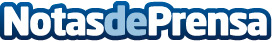 En exclusiva el arqueólogo Zahi Hawass alaba la gestión del patrimonio españolEn la única entrevista concedida a medios españoles, Zahi Hawass habló en exclusiva con Hernando Reyes y Gustavo Egusquiza en su oficina de El Cairo en lo referente al retorno de piezas arqueológicas a su país y a los nuevos hallazgos arqueológicos en EgiptoDatos de contacto:Gustavo EgusquizaNota de prensa publicada en: https://www.notasdeprensa.es/en-exclusiva-el-arqueologo-zahi-hawass-alaba Categorias: Internacional Nacional Artes Visuales Historia Sociedad Oficinas http://www.notasdeprensa.es